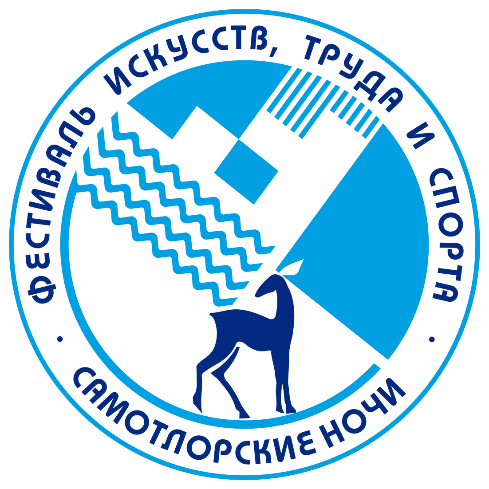 УТВЕРЖДАЮЗаместитель главы города                            по социальной и молодежной политике___________________ Н.Г. ВолчанинаПРОГРАММА XLIV ФЕСТИВАЛЯ ИСКУССТВ, ТРУДА И СПОРТА "САМОТЛОРСКИЕ НОЧИ-2019"14 июня (пятница)14 июня (пятница)16.00-18.00Встреча с ветеранами-нефтяниками "Так писалась история…" (6+). Ул. Дружбы Народов, 2217.00-22.00ФЕСТИВАЛЬ МОЛОДЕЖНОГО ТВОРЧЕСТВА "МЫ МОЛОДЫ" (12+). Набережная реки Обь, амфитеатр22.00-23.30Торжественная церемония открытия XLIV фестиваля искусств, труда и спорта "Самотлорские ночи - 2019" (6+). Стадион "Центральный"24.00Фейерверк (6+). Набережная реки ОбьОЗЕРО КОМСОМОЛЬСКОЕОЗЕРО КОМСОМОЛЬСКОЕ11.00-13.00Спартакиада "Самотлорские спортивные игры-2019" (6+)15.30-16.30Турнир по игре "Городки" (12+)18.00-20.00Фестиваль уличного баскетбола, среди юношей и девушек 2003-2004 гг.р. (12+)18.00-21.00Турнир по пляжному волейболу "Белые ночи" (12+)Территория физкультурно-спортивного комплекса "Юбилейный" (ул. Мира, 29 "А")Территория физкультурно-спортивного комплекса "Юбилейный" (ул. Мира, 29 "А")10.00-11.00Веселые старты среди дворовых команд в рамках проекта "Спорт в каждый двор" (6+)14.00-15.00Турнир по бамперболу "Битва гигантов" (12+)15.00-16.00Физкультурное мероприятие "Чудо шашки" (12+)17.00-20.00Стационарная интерактивная площадка (0+)18.00-21.00Физкультурное мероприятие "Шахматы, шашки, нарды – связь времен и народов" (12+)15 июня (суббота)15 июня (суббота)15 июня (суббота)НАБЕРЕЖНАЯ Р. ОБЬНАБЕРЕЖНАЯ Р. ОБЬНАБЕРЕЖНАЯ Р. ОБЬПлощадка 1 (у монумента "Флаг города")Площадка 1 (у монумента "Флаг города")Площадка 1 (у монумента "Флаг города")14.00-16.0016.30-18.30Автобусная экскурсия по городу "От села до города" (0+)НКМ14.00-15.30Большой детский концерт "Там, на неведомых дорожках" (0+)ДИ16.00-17.00Концертная программа вокальной группы "Самотлор" (г. Тюмень) (0+)ДИ17.00-18.00Концертная программа "По родным просторам" (0+)ДИ18.00-20.00Арт-площадка "Белые крылья" (0+)ДИПлощадка 2 (напротив монумента "Флаг города", у Ледового дворца)Площадка 2 (напротив монумента "Флаг города", у Ледового дворца)Площадка 2 (напротив монумента "Флаг города", у Ледового дворца)круглосуточноВыставка под открытым небом "Самотлорский сюжет" (0+)НКМ13.00-22.00Игровая площадка "БЕГЕМОТиК" (0+)БЕГЕМОТиК14.00-17.00Семейная спортивная эстафета (0+)Патриот14.00-17.00Семейная военизированная эстафета (6+)Патриот14.00-17.00Настольные игры для всех (0+)ПатриотПлощадка 3 (спуск вниз по лестнице между монументом "Флаг города и главной сценой)Площадка 3 (спуск вниз по лестнице между монументом "Флаг города и главной сценой)Площадка 3 (спуск вниз по лестнице между монументом "Флаг города и главной сценой)13.00-21.00Мастер-классы от шоу проекта "Агни" и танцевального коллектива "PEARL TRIBE" (0+)Шоу проект "Агни", коллектив "PEARL TRIBE"Площадка 4 (правая сторона, главная сцена у скульптуры "Замок" и газон напротив)Площадка 4 (правая сторона, главная сцена у скульптуры "Замок" и газон напротив)Площадка 4 (правая сторона, главная сцена у скульптуры "Замок" и газон напротив)13.00-18.00Многоформатный марафон "ДЛЯ ВСЕХ" (0+)ДК Октябрь18.00-19.00Концерт "Звездный путь", посвященный 10-летию проекта (0+)ДК Октябрь19.00-22.00Музыкальный фестиваль "COVERтон" (0+)ДК Октябрь22.00-23.00DJ BALDOS г. Санкт-Петербург (12+)Фонд содействия развитию культуры, искусства и спортаПлощадка 5 (спуск вниз по лестнице между главной сценой и площадкой 6)Площадка 5 (спуск вниз по лестнице между главной сценой и площадкой 6)Площадка 5 (спуск вниз по лестнице между главной сценой и площадкой 6)13.00-22.00Выездной читальный зал "Дивный берег, дивные книги" (0+)БИС13.00-22.00Консультационные пункты о деятельности учреждений социального обслуживания населения (18+)управление соцзащиты населения 13.00-16.00Мобильный пункт экспресс - тестирования на ВИЧ (18+)КУ "Центр СПИД"13.00-22.00Развлекательная программа от Метросети (0+)МетросетьПлощадка 6Площадка 6Площадка 613.00-16.00Праздник детства "ВЗРОСЛЫХ.NET" (0+)ЦНК16.00-17.00Открытая тренировка ZUMBA Fitness (0+)Платонова Н.17.00-19.00Хип-хоп фестиваль "PROлето" (0+)ДК Октябрь19.00-21.00Танцевальный вечер под оркестр "Разрешите пригласить" (0+)ДИПлощадка 7 (спуск вниз по лестнице между площадкой 6 и амфитеатром. У стационарной беседки)Площадка 7 (спуск вниз по лестнице между площадкой 6 и амфитеатром. У стационарной беседки)Площадка 7 (спуск вниз по лестнице между площадкой 6 и амфитеатром. У стационарной беседки)13.00-22.00Мастер-классы по различным направлениям (13.00-17.30 ДШИ1, 17.30-22.00 ДШИ3). Музей музыкальных инструментов (0+) ДШИ13.00-20.00Игровая площадка "Забава" (0+)Забава13.00-17.00Настольные игры (6+)ИП17.00-22.00Семейная игротека "Знаем! Играем!" (0+)БИС17.30-22.00Спортивно-развлекательная игра "Твистер" (6+)ДШИ №3Площадка 8 (амфитеатр)Площадка 8 (амфитеатр)Площадка 8 (амфитеатр)13.00-14.00Открытие выставки декоративно-прикладного творчества, народных художественных промыслов и ремесел "Город мастеров" (0+)ДШИ №214.00-16.00Концерт обучающихся и преподавателей детских школ искусств "Музы Самотлора" (0+)ДШИ №216.00-17.00Концерт классической музыки "Симфония белых ночей" (0+)ДИ17.00-22.00Театральный фестиваль "Небесные кулисы" (спектакли театральных коллективов) (0+)ДИПлощадка 9 (вдоль реки Обь, от амфитеатра до флага)Площадка 9 (вдоль реки Обь, от амфитеатра до флага)Площадка 9 (вдоль реки Обь, от амфитеатра до флага)10.00-22.00Выставка декоративно-прикладного творчества, народных художественных промыслов и ремесел "Город мастеров" (0+)АНО "Югра-Кос"15.00-20.00Мастер-классы по декоративно-прикладному творчествуПлощадка 10 (газон у второго рекламного щита)Площадка 10 (газон у второго рекламного щита)Площадка 10 (газон у второго рекламного щита)13.00-22.00Лазертаг (6+)ИП Слепнев Ю.УЛ. ДРУЖБЫ НАРОДОВУЛ. ДРУЖБЫ НАРОДОВУЛ. ДРУЖБЫ НАРОДОВУЛ. ДРУЖБЫ НАРОДОВУЛ. ДРУЖБЫ НАРОДОВ11.00-16.00Развлекательно-познавательная программа "Чтение объединяет!" (0+). У ЦГБРазвлекательно-познавательная программа "Чтение объединяет!" (0+). У ЦГББИСБИС12.00-17.00Фестиваль-праздник национальных культур "Праздник Дружбы народов" (0+)Фестиваль-праздник национальных культур "Праздник Дружбы народов" (0+)ЦНКЦНКЦЕНТРАЛЬНАЯ ГОРОДСКАЯ БИБЛИОТЕКА ИМ. М.К. АНИСИМКОВОЙ (ул. Дружбы Народов, 22)ЦЕНТРАЛЬНАЯ ГОРОДСКАЯ БИБЛИОТЕКА ИМ. М.К. АНИСИМКОВОЙ (ул. Дружбы Народов, 22)ЦЕНТРАЛЬНАЯ ГОРОДСКАЯ БИБЛИОТЕКА ИМ. М.К. АНИСИМКОВОЙ (ул. Дружбы Народов, 22)ЦЕНТРАЛЬНАЯ ГОРОДСКАЯ БИБЛИОТЕКА ИМ. М.К. АНИСИМКОВОЙ (ул. Дружбы Народов, 22)ЦЕНТРАЛЬНАЯ ГОРОДСКАЯ БИБЛИОТЕКА ИМ. М.К. АНИСИМКОВОЙ (ул. Дружбы Народов, 22)20.00-01.0020.00-01.00Акция "Самотлорская БиблиоНочь – 2019" (6+)Акция "Самотлорская БиблиоНочь – 2019" (6+)БИСНИЖНЕВАРТОВСКИЙ КРАЕВЕДЧЕСКИЙ МУЗЕЙ ИМ. Т.Д. ШУВАЕВА (ул. Ленина, д. 9/1)НИЖНЕВАРТОВСКИЙ КРАЕВЕДЧЕСКИЙ МУЗЕЙ ИМ. Т.Д. ШУВАЕВА (ул. Ленина, д. 9/1)НИЖНЕВАРТОВСКИЙ КРАЕВЕДЧЕСКИЙ МУЗЕЙ ИМ. Т.Д. ШУВАЕВА (ул. Ленина, д. 9/1)НИЖНЕВАРТОВСКИЙ КРАЕВЕДЧЕСКИЙ МУЗЕЙ ИМ. Т.Д. ШУВАЕВА (ул. Ленина, д. 9/1)НИЖНЕВАРТОВСКИЙ КРАЕВЕДЧЕСКИЙ МУЗЕЙ ИМ. Т.Д. ШУВАЕВА (ул. Ленина, д. 9/1)15.00-21.0015.00-21.00Международная выставка-конкурс малоформатной графики и экслибриса "Самотлор-2019", посвященная 50-летию эксплуатации Самотлорского месторождения (12+). Открытие выставки в 15.00Международная выставка-конкурс малоформатной графики и экслибриса "Самотлор-2019", посвященная 50-летию эксплуатации Самотлорского месторождения (12+). Открытие выставки в 15.00НКМ19.00-20.0019.00-20.00Обзорная экскурсия по выставочным залам музея (0+)Обзорная экскурсия по выставочным залам музея (0+)НКМОЗЕРО КОМСОМОЛЬСКОЕОЗЕРО КОМСОМОЛЬСКОЕОЗЕРО КОМСОМОЛЬСКОЕОЗЕРО КОМСОМОЛЬСКОЕОЗЕРО КОМСОМОЛЬСКОЕ16.00-18.00Фестиваль фитнеса "Энергия Сибири" для всех категорий граждан, с приглашением ведущих фитнес центров и спортивных клубов города (0+)Фестиваль фитнеса "Энергия Сибири" для всех категорий граждан, с приглашением ведущих фитнес центров и спортивных клубов города (0+)Фестиваль фитнеса "Энергия Сибири" для всех категорий граждан, с приглашением ведущих фитнес центров и спортивных клубов города (0+)спортТерритория физкультурно-спортивного комплекса "Юбилейный" (ул. Мира, 29 "А")Территория физкультурно-спортивного комплекса "Юбилейный" (ул. Мира, 29 "А")Территория физкультурно-спортивного комплекса "Юбилейный" (ул. Мира, 29 "А")Территория физкультурно-спортивного комплекса "Юбилейный" (ул. Мира, 29 "А")Территория физкультурно-спортивного комплекса "Юбилейный" (ул. Мира, 29 "А")10.00-12.0010.00-12.00Турнир по флорболу среди дворовых команд (6+).Турнир по флорболу среди дворовых команд (6+).спорт11.00-12.0011.00-12.00Физкультурное мероприятие "Бочча" среди граждан старшего поколения (18+)Физкультурное мероприятие "Бочча" среди граждан старшего поколения (18+)спорт12.00-13.3012.00-13.30Турнир по бамперболу "Битва гигантов" (12+)Турнир по бамперболу "Битва гигантов" (12+)спорт14.00-15.0014.00-15.00Физкультурное мероприятие по настольным играм "Корнхол спорт" среди лиц с ОВЗ (6+)Физкультурное мероприятие по настольным играм "Корнхол спорт" среди лиц с ОВЗ (6+)спорт15.00-17.0015.00-17.00Туристический праздник "Зиг-заг удачи" среди всех категорий граждан (6+)Туристический праздник "Зиг-заг удачи" среди всех категорий граждан (6+)спорт17.00-18.0017.00-18.00Физкультурное мероприятие "Велосипедные забавы" для детей от 4 до 7 лет (6+)Физкультурное мероприятие "Велосипедные забавы" для детей от 4 до 7 лет (6+)спорт17.00-20.0017.00-20.00Работа стационарной интерактивной площадки для всех категорий граждан! (0+)Работа стационарной интерактивной площадки для всех категорий граждан! (0+)спорт18.00-21.0018.00-21.00Турнир по пляжному волейболу "Белые ночи" среди всех категорий граждан (12+)Турнир по пляжному волейболу "Белые ночи" среди всех категорий граждан (12+)спорт18.00-21.0018.00-21.00Физкультурное мероприятие "Шахматы, шашки, нарды – связь времен и народов" (12+)Физкультурное мероприятие "Шахматы, шашки, нарды – связь времен и народов" (12+)спортПЛОЩАДЬ НЕФТЯНИКОВПЛОЩАДЬ НЕФТЯНИКОВПЛОЩАДЬ НЕФТЯНИКОВПЛОЩАДЬ НЕФТЯНИКОВПЛОЩАДЬ НЕФТЯНИКОВ12.00-19.0012.00-19.00Онлайн-парк Tele2 (12+)Онлайн-парк Tele2 (12+)ООО "Т2 Мобайл"16 июня (воскресенье)16 июня (воскресенье)16 июня (воскресенье)НАБЕРЕЖНАЯ Р. ОБЬНАБЕРЕЖНАЯ Р. ОБЬНАБЕРЕЖНАЯ Р. ОБЬПлощадка 1 (у монумента "Флаг города")Площадка 1 (у монумента "Флаг города")Площадка 1 (у монумента "Флаг города")13.00-15.00Программа "Самотлорский расколбас"ИП Просвиряков А.С.14.00-16.0022.00-24.00Автобусная экскурсия по городу "От села до города" (0+)НКМПлощадка 2 (зеленая зона напротив монумента "Флаг города")Площадка 2 (зеленая зона напротив монумента "Флаг города")Площадка 2 (зеленая зона напротив монумента "Флаг города")круглосуточноВыставка под открытым небом "Самотлорский сюжет" (0+)НКМ13.00-22.00Игровая площадка "БЕГЕМОТиК" (0+)БЕГЕМОТиК14.00-18.00Театральная аллея. Площадка "Гулливер" (0+)ДИПлощадка 3 (спуск по лестнице между монументом "Флаг города" и главной сценой)Площадка 3 (спуск по лестнице между монументом "Флаг города" и главной сценой)Площадка 3 (спуск по лестнице между монументом "Флаг города" и главной сценой)13.00-17.00Театральная аллея. Площадка "Театральные встречи на набережной" (0+)ГДТ17.00-19.00Программа "В кругу смелых" (0+)ДИПлощадка 4 (главная сцена у скульптуры "Замок")Площадка 4 (главная сцена у скульптуры "Замок")Площадка 4 (главная сцена у скульптуры "Замок")13.00-14.00Музыкальная программа "Мелодии лета" (0+)ДИ14.00-18.00Церемония открытия театрального фестиваля "Небесные кулисы". Театральная аллея. Площадка "Театр и мода" (0+)ДИ18.00-20.00Праздник "Дыхание белых ночей" (0+)ЦНК20.00-22.00Торжественная церемония закрытия фестиваля. Концерт эстрадной певицы             Ю. Карауловой (6+)ДИПлощадка 5 (спуск по лестнице между главной сценой и площадкой 6)Площадка 5 (спуск по лестнице между главной сценой и площадкой 6)Площадка 5 (спуск по лестнице между главной сценой и площадкой 6)13.00-22.00Театральная аллея. Площадка "Театр-Книга. Theater-Book" (0+)БИС13.00-22.00Консультационные пункты о деятельности учреждений социального обслуживания населения (18+)управление соцзащиты населения Площадка 6 (между площадкой 5 и 7)Площадка 6 (между площадкой 5 и 7)Площадка 6 (между площадкой 5 и 7)13.00-14.00Музыкальная программа "Белые ночи" (0+)Фонд содействия развитию культуры, искусства и спорта14.00-18.00Театральная аллея "Небесные кулисы". Площадка "Театральная парковка" (0+)ДИ14.00-18.00Театральная аллея "Небесные кулисы". Площадка "Театральный смайлик" (0+)ДИ18.00-20.00Программа "Сибирские зори" (0+)ДИ18.00-19.00Открытая тренировка ZUMBA Fitness (0+)Платонова Н.19.00-21.00Танцевальный вечер под оркестр "Разрешите пригласить" (0+)ДИ21.30-21.45Выступление танцевального коллектива "PEARL TRIBE" совместно с шоу проектом "Агни"(0+)коллектив "PEARL TRIBE", шоу проект "Агни"Площадка 7 (спуск по лестнице между площадкой 6 и амфитеатром. Там где железная стационарная беседка)Площадка 7 (спуск по лестнице между площадкой 6 и амфитеатром. Там где железная стационарная беседка)Площадка 7 (спуск по лестнице между площадкой 6 и амфитеатром. Там где железная стационарная беседка)13.00-22.00Мастер-классы по различным направлениям (13.00-17.30 ДШИ3, 17.30-22.00 ДШИ1). Музей музыкальных инструментов (0+)ДШИ13.00-20.00Игровая площадка "Забава" (0+)Забава13.00-17.00Настольные игры (6+)ИП Павельева Р.17.00-22.00Семейная игротека "Знаем! Играем!" (0+)БИС13.00-17.30Спортивно-развлекательная игра "Твистер" (6+)ДШИ №3Площадка 8 (амфитеатр)Площадка 8 (амфитеатр)Площадка 8 (амфитеатр)13.00-14.00Церемония награждения победителей VIII этапа социального проекта "Раскрась наш город яркими красками"(0+)ДШИ №214.00-15.00Концерт обучающихся и преподавателей детских школ искусств "Музы Самотлора" (0+)ДШИ №215.00-17.00Театральная аллея "Небесные кулисы". Площадка "Амфитеатр" (0+)ДИ17.00-19.00Театральная аллея. Праздник авторской песни и поэзии "Созвучие сердец" (0+)БИС19.00-19.40Церемония награждения участников театрального фестиваля "Небесные кулисы"ДИ19.40-22.00Концерт авторской песни "Бард-тоника"ДИПлощадка 9 (вдоль реки Обь, от амфитеатра до флага)Площадка 9 (вдоль реки Обь, от амфитеатра до флага)Площадка 9 (вдоль реки Обь, от амфитеатра до флага)10.00-22.00Выставка декоративно-прикладного творчества, народных художественных промыслов и ремесел "Город мастеров"АНО "Югра-Кос"15.00-20.00Мастер-классы по декоративно-прикладному творчествуПлощадка 10 (газон у второго рекламного щита)Площадка 10 (газон у второго рекламного щита)Площадка 10 (газон у второго рекламного щита)13.00-22.00Лазертаг (6+)ИП Слепнев Ю.ПЛОЩАДЬ НЕФТЯНИКОВПЛОЩАДЬ НЕФТЯНИКОВПЛОЩАДЬ НЕФТЯНИКОВПЛОЩАДЬ НЕФТЯНИКОВПЛОЩАДЬ НЕФТЯНИКОВ12.00-15.00Конкурс на приготовление плова "Праздник плова" (0+)Конкурс на приготовление плова "Праздник плова" (0+)12.00-19.00Онлайн-парк Tele2 (12+)Онлайн-парк Tele2 (12+)ООО "Т2 Мобайл"ООО "Т2 Мобайл"18.00-21.00Фестиваль красоты и здоровья "Welnes ЭКО fest" (0+)Фестиваль красоты и здоровья "Welnes ЭКО fest" (0+)Созвездие ЮгрыСозвездие ЮгрыДВОРЕЦ КУЛЬТУРЫ "ОКТЯБРЬ" (ул. 60 лет Октября, 11/2)ДВОРЕЦ КУЛЬТУРЫ "ОКТЯБРЬ" (ул. 60 лет Октября, 11/2)ДВОРЕЦ КУЛЬТУРЫ "ОКТЯБРЬ" (ул. 60 лет Октября, 11/2)ДВОРЕЦ КУЛЬТУРЫ "ОКТЯБРЬ" (ул. 60 лет Октября, 11/2)ДВОРЕЦ КУЛЬТУРЫ "ОКТЯБРЬ" (ул. 60 лет Октября, 11/2)17.00-21.00Рок – концерт "Поход на Север XIV" (0+)Рок – концерт "Поход на Север XIV" (0+)Рок – концерт "Поход на Север XIV" (0+)ДК, Легион 86НИЖНЕВАРТОВСКИЙ КРАЕВЕДЧЕСКИЙ МУЗЕЙ ИМ. Т.Д. ШУВАЕВА (ул. Ленина, д. 9/1)НИЖНЕВАРТОВСКИЙ КРАЕВЕДЧЕСКИЙ МУЗЕЙ ИМ. Т.Д. ШУВАЕВА (ул. Ленина, д. 9/1)НИЖНЕВАРТОВСКИЙ КРАЕВЕДЧЕСКИЙ МУЗЕЙ ИМ. Т.Д. ШУВАЕВА (ул. Ленина, д. 9/1)НИЖНЕВАРТОВСКИЙ КРАЕВЕДЧЕСКИЙ МУЗЕЙ ИМ. Т.Д. ШУВАЕВА (ул. Ленина, д. 9/1)НИЖНЕВАРТОВСКИЙ КРАЕВЕДЧЕСКИЙ МУЗЕЙ ИМ. Т.Д. ШУВАЕВА (ул. Ленина, д. 9/1)11.00-21.00Международная выставка-конкурс малоформатной графики и экслибриса "Самотлор-2019", посвященная 50-летию эксплуатации Самотлорского месторождения (12+)Международная выставка-конкурс малоформатной графики и экслибриса "Самотлор-2019", посвященная 50-летию эксплуатации Самотлорского месторождения (12+)НКМНКМ17.00-18.0019.00-20.00Обзорная экскурсия по выставочным залам Нижневартовского краеведческого музея (0+)Обзорная экскурсия по выставочным залам Нижневартовского краеведческого музея (0+)НКМНКМОЗЕРО КОМСОМОЛЬСКОЕОЗЕРО КОМСОМОЛЬСКОЕОЗЕРО КОМСОМОЛЬСКОЕОЗЕРО КОМСОМОЛЬСКОЕОЗЕРО КОМСОМОЛЬСКОЕ11.00-13.00Физкультурное мероприятие по нардам, в зачёт Спартакиады национальных общественных объединений города Нижневартовска (18+)Физкультурное мероприятие по нардам, в зачёт Спартакиады национальных общественных объединений города Нижневартовска (18+)спортспорт12.00-16.0012.00-16.00Национальный праздник "Сабантуй" (0+)Национальный праздник "Сабантуй" (0+)ЦНК16.00-18.0016.00-18.00Литературно-музыкальная композиция "ЭтноБИТ" (0+)Литературно-музыкальная композиция "ЭтноБИТ" (0+)ЦНК14.00-15.00Мастер класс по скандинавской ходьбе для всех желающих (6+)Мастер класс по скандинавской ходьбе для всех желающих (6+)спортспорт14.00-16.00Физкультурное мероприятие "Шоу рекордов "А вам слабо!" (0+)Физкультурное мероприятие "Шоу рекордов "А вам слабо!" (0+)спортспорт18.00-21.00Турнир по пляжному волейболу "Белые ночи" среди всех категорий граждан (12+)Турнир по пляжному волейболу "Белые ночи" среди всех категорий граждан (12+)спортспортТерритория физкультурно-спортивного комплекса "Юбилейный" (ул. Мира, 29 "А")Территория физкультурно-спортивного комплекса "Юбилейный" (ул. Мира, 29 "А")Территория физкультурно-спортивного комплекса "Юбилейный" (ул. Мира, 29 "А")Территория физкультурно-спортивного комплекса "Юбилейный" (ул. Мира, 29 "А")Территория физкультурно-спортивного комплекса "Юбилейный" (ул. Мира, 29 "А")09.00-12.00Прием отдельных видов испытаний ВФСК "Готов к труду и обороне" среди всех категорий населения (6+)Прием отдельных видов испытаний ВФСК "Готов к труду и обороне" среди всех категорий населения (6+)спортспорт11.00-12.00Физкультурное мероприятие "Спорт для всех" среди лиц с ограниченными возможностями здоровья. (6+)Физкультурное мероприятие "Спорт для всех" среди лиц с ограниченными возможностями здоровья. (6+)спортспорт17.00-20.00Работа стационарной интерактивной площадки для всех категорий граждан! (0+)Работа стационарной интерактивной площадки для всех категорий граждан! (0+)спортспорт18.00-21.00Физкультурное мероприятие "Шахматы, шашки, нарды – связь времен и народов" для всех категорий граждан (12+)Физкультурное мероприятие "Шахматы, шашки, нарды – связь времен и народов" для всех категорий граждан (12+)спортспорт